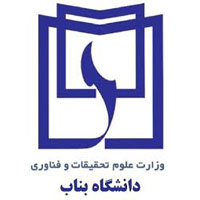 مؤسسه: دانشگاه بناب پرونده توانایی علمی  آقای / خانم ................................... دارای مدرک تحصیلی ........................متقاضی عضویت : ..................... در هیات علمی دانشگاه بناب در جلسه مورخ ........................... کارگروه  بررسی توانایی علمی مطرح و با استناد به مصوبات شورای عالی انقلاب فرهنگی و بر اساس فرم های پیوستی بررسی گردید.میانگین امتیازات کسب شده : حائز شرایط علمی :  رییس دانشکده                ....................................                     امتیاز کسب شده : ..............                      امضاء:مدیر گروه آموزشی            .....................................                     امتیاز کسب شده : ..............                      امضاء:عضو هیات علمی              ......................................                    امتیاز کسب شده : ..............                      امضاء:عضو هیات علمی              ......................................                    امتیاز کسب شده : ..............                      امضاء:نماینده هیات اجرایی         ......................................                     امتیاز کسب شده : ..............                      امضاء: رییس کارگروه بررسی توانایی علمی